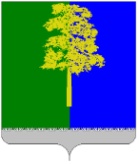 Муниципальное образование Кондинский районХанты-Мансийского автономного округа – ЮгрыГЛАВА КОНДИНСКОГО РАЙОНАПОСТАНОВЛЕНИЕВ соответствии со статьями 39, 40 Градостроительного кодекса Российской Федерации, решением Думы Кондинского района от 29 октября 2021 года № 843                   «О принятии осуществления части полномочий по решению вопросов местного значения», решением Думы Кондинского района от 26 апреля 2022 года № 901                «Об утверждении порядка организации и проведения общественных обсуждений или публичных слушаний по вопросам градостроительной деятельности в Кондинском районе», на основании заключения о результатах общественных обсуждений Комиссии по подготовке Правил землепользования и застройки муниципальных образований городских и сельских поселений Кондинского района от 24 ноября              2023 года № 36, постановляю: 1. Предоставить разрешение на условно разрешенный вид использования земельного участка и объекта капитального строительства под «магазин» с кадастровым номером земельного участка: 86:01:1202001:1309 и кадастровым номером объекта капитального строительства: 86:01:1202001:905, расположенного по адресу: ул. Школьная, д. 16а, с. Ямки (приложение).2. Обнародовать постановление в соответствии с решением Думы Кондинского района от 27 февраля 2017 года № 215 «Об утверждении Порядка опубликования (обнародования) муниципальных правовых актов и другой официальной информации органов местного самоуправления муниципального образования Кондинский район» и разместить на официальном сайте органов местного самоуправления Кондинского района Ханты-Мансийского автономного округа – Югры.3. Контроль за выполнением постановления возложить на заместителя главы района А.И. Уланова. ст/Банк документов/Постановления 2023Приложениек постановлению главы районаот 04.12.2023 № 87-пСхема расположения земельного участка и объекта капитальногостроительства по адресу: ул. Школьная, д. 16а, с. Ямки 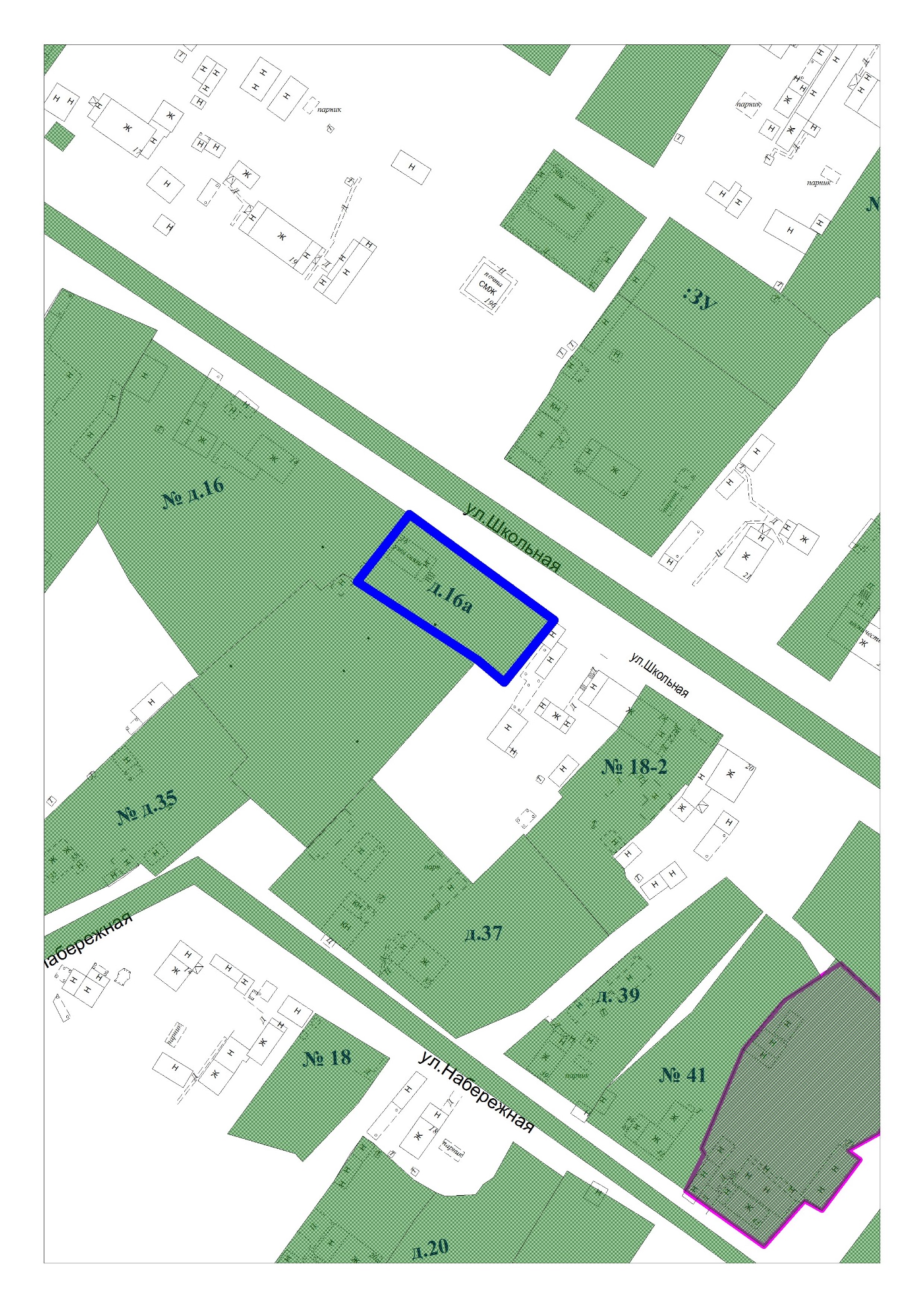 от 04 декабря 2023 года№ 87-ппгт. МеждуреченскийО предоставлении разрешения на условно разрешенный вид использования земельного участка или объекта капитального строительстваГлава районаА.А. Мухин